Technical working party on automation and computer programsThirty-Third Session
Natal, Brazil, June 30 to July 3, 2015Use of proprietary text, photographs and illustrations in UPOV DOCUMENTSDocument prepared by the Office of the Union

Disclaimer:  this document does not represent UPOV policies or guidanceEXECUTIVE SUMMARY	The purpose of this document is to propose on guidance for drafters of UPOV documents, including Test Guidelines, in relation to text, photographs or illustrations that could be subject to third party rights, for inclusion in a future revision of document TGP/7 “Development of Test Guidelines”. 	The TWC is invited to consider the following proposed guidance in relation to text, photographs or illustrations that could be subject to third party rights, for inclusion in a future revision of document TGP/7:“In the case of text, photographs, illustrations or other material that is subject to third party rights, it is the responsibility of the author of the document, including Test Guidelines, to obtain the necessary permission of the third party.  Material must not be included in documents where such permission is required but has not been obtained.”	The structure of this document is as follows:BACKGROUND	2PROPOSAL	2	The following abbreviations are used in this document:CAJ:  	Administrative and Legal Committee TC:  	Technical CommitteeTC-EDC:  	Enlarged Editorial CommitteeTWA:  	Technical Working Party for Agricultural CropsTWC:  	Technical Working Party on Automation and Computer ProgramsTWF:  	Technical Working Party for Fruit Crops TWO:  	Technical Working Party for Ornamental Plants and  Trees TWV:  	Technical Working Party for VegetablesTWPs:	Technical Working PartiesBACKGROUND	The Enlarged Editorial Committee (TC-EDC), at its meeting in January 2015, considered the use of photographs and illustrations in Test Guidelines and recommended the development of guidance for drafters in relation to text, photographs or illustrations that could be subject to third party rights.  	The Technical Committee, at its fifty-first session, held in Geneva, from March 23 to 25, 2015, agreed that guidance for drafters of Test Guidelines should be developed in relation to text, photographs or illustrations that could be subject to third party rights.PROPOSAL	It is proposed to include guidance in document TGP/7 “Development of Test Guidelines” in relation to text, photographs or illustrations that could be subject to third party rights to read as follows:“In the case of text, photographs, illustrations or other material that is subject to third party rights, it is the responsibility of the author of the document, including Test Guidelines, to obtain the necessary permission of the third party.  Material must not be included in documents where such permission is required but has not been obtained.”	The TWC is invited to consider the proposed guidance in relation to text, photographs or illustrations that could be subject to third party rights, as set out in paragraph 7 of this document, for inclusion in a future revision of document TGP/7.[End of document]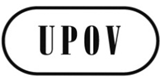 ETWC/33/13ORIGINAL:  EnglishDATE:  May 29, 2015INTERNATIONAL UNION FOR THE PROTECTION OF NEW VARIETIES OF PLANTS INTERNATIONAL UNION FOR THE PROTECTION OF NEW VARIETIES OF PLANTS INTERNATIONAL UNION FOR THE PROTECTION OF NEW VARIETIES OF PLANTS GenevaGenevaGeneva